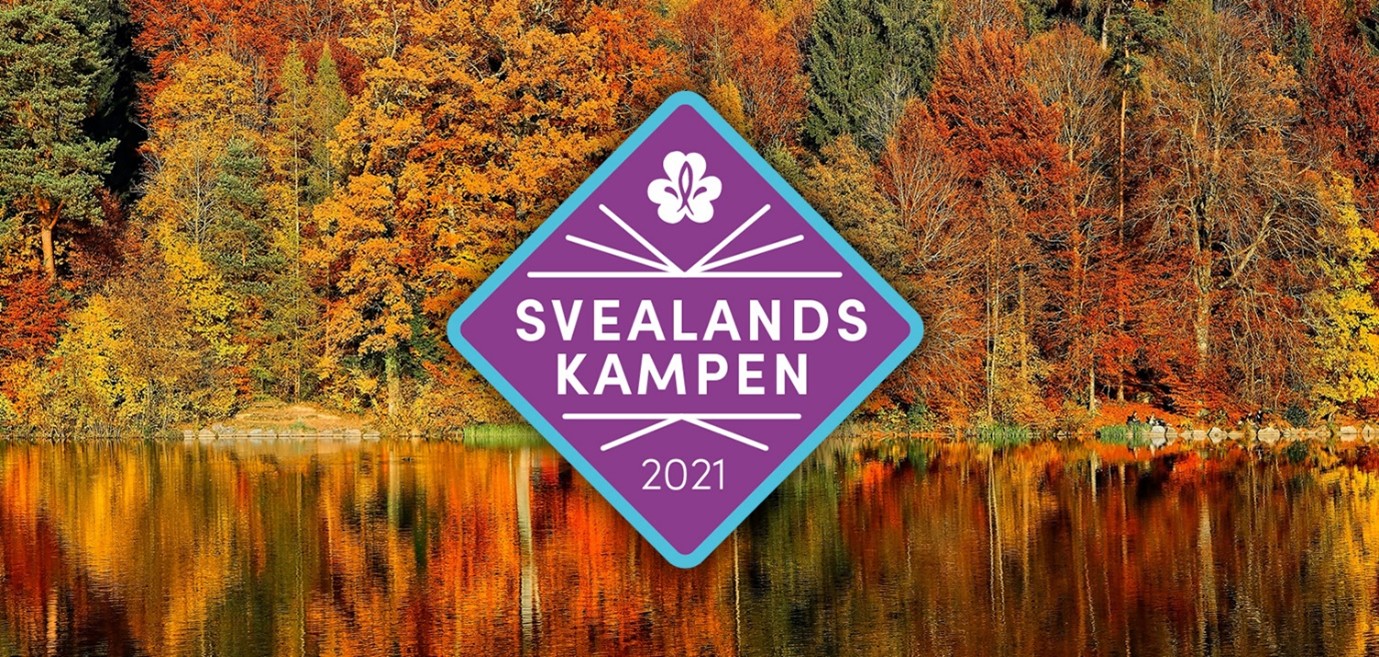                                              ________________________________________________________________________________ Instruktioner för Stationerna Svealandskampen__________________________________________________________________________________Kontroll 1	ScoutlagenKontroll 2 	SjukvårdKontroll 3 	EldningKontroll 4 	SpindelnätKontroll 5 	Bygga BroUtslagsfråga8 st TippsfrågorKontroll 1 ScoutlagenDela upp scoutlagen i “pusselbitar” enligt nedan. Varje scoutlag+ extralag består av tre “pusselbitar”. Det som behövs för uppgiften är alltså scoutlagen+ extralagar uppdelade i “pusselbitar”. Uppgiften består sedan av att scouterna ska sätta ihop lagarna rätt (de får alltså “pusselbitarna” blandade) Bedömning: För varje “pusselbit” på rätt plats i lagen för man ½ poäng (ett halvt poäng) För en helt rätt ordning i lagen får man 2 poäng.  De yngsta spårarna och upptäckarna kan få höra att det är 7 punkter medan de äldre inte får något förhandstips. Maxpoäng på denna uppgift blir därmed 14 poäng (7x2 poäng) De flesta borde få minst 3,5 poäng då varje lag består av en “pusselbit” med “En scout...”FacitEn scout söker sin tro och respekterar andrasEn scout är ärlig och pålitligEn scout är vänlig och hjälpsamEn scout visar hänsyn och är en god kamratEn scout möter svårigheter med gott humörEn scout känner ansvar för sig själv och andraEn scout lär känna och vårda naturenKontroll 2 SjukvårdMaterial (OBS! Varierar beroende på vilken ålderskategori man tillhör)2 slanor 	Två långärmade tröjor eller en filt     Tryckförband	LiggunderlagNallebjörnUppgiftPatrullen ska visa/göra Bår (Filten, de två tröjorna, de två slanorna och Nallebjörnen för att visa på att båren hänger ihop)ett enkelt tryckförbandStabilt sidoläge (använd liggunderlaget här)BakgrundMårten är ute i skogen med sin patrull Bärfisen. De är upptäckare. När Mårten ska hugga ved råkar han hugga sig i benet. Det blöder ganska mycket. Mårten blir rädd och svimmar. Mårtens ledare ringer 112. Lägret ligger en bit från vägen, det är svårt för ambulansen att nå hela vägen fram. Vad behöver Mårtens patrullmedlemmar göra för att Mårten ska må bättre och komma till ambulansen? För att lösa uppgiften kan du använda:Spårare och Upptäckare2 slanor, 1 filt, 1 nallebjörn, 1 färdigt tryckförband eller linda och gasvävsrulle, 1 liggunderlagÄventyrare och utmanare2 slanor, 2 tröjor, 1 nallebjörn, 1 scouthalsduk- att göra tryckförband med och en gasvävsrulle, 1 liggunderlagRover och vuxna2 slanor, 1 nallebjörn, 1 liggunderlagDe ska själva fixa bår med egna jackor eller tröjorDe ska själva fixa tryckförband med det de har på sig och kan hitta i skogen.PoängMaxpoäng  6 (7)När patrullen kommer till station 2 får den veta att det är Sjukvård, den får veta vilket material de har till förfogande och de får läsa eller höra bakgrunden till uppgiften.Nu ska patrullen berätta för kontrollanten vad och i vilken ordning som omhändetagandet ska ske. 1 Mårtens skador- vilka är de? 2. Hur ska de omhändertas? 3. Att larma/ringa ambulans/112. 4. Förflyttning av Mårten. 5. Placering i stabilt sidoläge på upphämtningsplatsen för vidare transport till sjukhus.Vet patrullen vad som ska göras men inte i vilken ordning får de 1pVet patrullen vad som ska göras och i vilken ordning får de 2 p.Nästa del i stationen är att visa hur man bygger en bår.Vet patrullen vad man behöver för att bygga en bår 1pKan patrullen bygga en säker/hållbar bår 2p.Sista delen av stationen är att placera någon i stabilt sidoläge.Gör patrullen ett försök men får inte till det riktigt får de 1 poängGör patrullen ett försök och får till en korrekt placering får de 2 poängTill sist kan kontrollanten ge 1 poäng som belöning och uppmuntran av inlevelse och omhändertagande iscensättning.Detta ger totalt 6 poäng eller 7poäng om kontrollanten vill ge ut uppmuntrande poänget för inlevelsen.Maxpoäng  8 (9)När patrullen kommer till station 2 får den veta att det är Sjukvård, den får veta vilket material de har till förfogande och de får läsa eller höra bakgrunden till uppgiften.Nu ska patrullen berätta för kontrollanten vad och i vilken ordning som omhändetagandet ska ske. 1 Mårtens skador- vilka är de? 2. Hur ska de omhändertas? 3. Att larma/ringa ambulans/112. 4. Förflyttning av Mårten. 5. Placering i stabilt sidoläge på upphämtningsplatsen för vidare transport till sjukhus.De ska göra ett enkelt tryckförband och visa upp.Vet patrullen vad som ska göras men inte i vilken ordning får de 1pVet patrullen vad som ska göras och i vilken ordning får de 2 p.Gör de ett försök att göra ett tryckförband ger det 1 p.Gör de ett korrekt tryckförband ger det 2 p.Nästa del i stationen är att visa hur man bygger en bår.Vet patrullen vad man behöver för att bygga en bår 1pKan patrullen bygga en säker/hållbar bår 2p.Sista delen av stationen är att placera någon i stabilt sidoläge.Gör patrullen ett försök men får inte till det riktigt får de 1 poängGör patrullen ett försök och får till en korrekt placering får de 2 poängTill sist kan kontrollanten ge 1 poäng som belöning och uppmuntran av inlevelse och omhändertagande iscensättning.Detta ger totalt 8 poäng eller 9 poäng om kontrollanten vill ge ut uppmuntrande poänget för inlevelsen.Kontroll 3 EldningMaterialEn bit näver ca 1 dm2En rakvuxen trädbit ca 15 cmEn kniv, ett vedträTvå blomsterpinnarHushållssnöre en halv meterTändsticksaskEv, plåt att elda på. Går också bra att använda en färdigställd eldplats för uppgiften.FörberedelserSätt blomsterpinnarna i marken med lite mellanrum och spänn upp snöret ca 25 cm över marken.GenomförandetPatrullen ska tända en liten eld som bränner av snöret så snabbt som möjligt. Elden ska vara självstående utan stöd och det är inte tillåtet att lägga ved, dyligt som lutar mot själva snöret.Svårighetsnivå för åldersgruppernaSpårare1 ask tändstickor med minst 15 stickor i. De får färdigspäntade stickor samt att kontrollanten/ledaren visar hur man river och använder nävern och stickorna för att få fyr på leden.Upptäckare3 tändstickor samt tips om att riva sönder nävern och spänta stickor.Äventyrare2 tändstickor samt tips om att spänta stickor av träbitenUtmanare, Rover och vuxna1 tändsticka, inga tips och varje tändsticka extra de önskar kostar dem 1 poäng.BedömningGott samarbete ger två poäng. Bränns snöret av inom:4.1-5 min		2 poäng3,01-4 min		4 poäng2,01-3 min		6 poäng0-2 min		8 poängTOTALT KAN MAN FÅ 10 POÄNG MED GOTT SAMARBETSPOÄNGEN.Kontroll 4 SpindelnätetEv. RestriktionerOm det fortfarande råder restriktioner så krävs ev skyddsutrustning för att utföra denna samarbetsstation. Så som handsprit och munskydd.FörberedelseKnyt upp snören mellan två träd så det bildar ett stort “spindelnät” Ta ett tjockare rep upptill och nertill om du har. Sedan många snören fram och tillbaka, uppåt och neråt. Gärna med några större och några mindre hål för olika svårigheter, 10-12 hål. Minst ett hål per/ per i patrullen.GenomförandeHela patrullen ställer sig nu på ena sidan utav “spindelnätet”. Patrullen ska nu ta sig igenom nätet till andra sidan genom att samarbeta. De får inte nudda snörena. Varje hål i nätet för endast användas en gång. Det gäller att planera i vilken ordning som de ska ta hålen och vem som ska gå först osv. Maxtid beror på åldersnivåSpårare får fråga och får tips från sin ledare/stationsansvarig samt att de får prova en gång om de vill, detta tar 15 min allt som allt.Upptäckare får fråga och få tips från sin ledare/Stationsansvarig 10 min genomförande 4 min för förberedande taktiksamtal.Äventyrare och utmanare har 8 min att genomföra uppgiften och 4 min förberedande taktiksamtalRover/Vuxna har 6 min att genomföra uppgiften och 4 min förberedande taktiksamtal.AvslutningPrata lite om hur de tyckte att det gick, var och en får säga något om dennes egna insats- man kommenterar inte kompisens! Man får också kommentera gruppens helhetsresultat. Beroende på om det finns tid kan de få prova stationen en gång till (utom tävlan) om de vill prova ett annat sätt att anta utmaningen.PoängsättningMaxpoäng är 10 p.Detta är en samarbetsövning så det ger högre poäng om de hjälper varandra/lyfter/tar emot/pratar med varandra.Det blir avdrag om någon snuddar snörenaDet finns maxtid se separat info.Äldre scouter ska klara mer än yngre och utifrån detta sätter ni sedan poäng.Kontroll 5 Bygga BroMaterial20 st A4 ark av normal tjocklek1 tjeprulle av vanlig kontorstejp1 kåsa3 dl vattenDessutom behöver man1 sax (om man vill klippa i pappren)1 st måttband/tumstock/lång linjal för att möta ut avståndet mellan brofästena2 st Brofästen som skulle kunna vara två stolar/tegelstenar/huggkubbar/ihoprullade liggunderlag etc.1 st tidur att ta tiden medFörberedelserPlacera ut brofästena så att det finns ett avstånd mellan dem på 40 cm.UppgiftBygg på så kort tid som möjligt en bro mellan brofästena enbart med hjälp av papper och tejpen. Inga andra föremål får förekomma i själva bron. Det är tillåtet att klippa i pappren eller tejpen. Bron får inte fästas vid brofästena utan ska endast vila på dem. För att bron ska vara godkänd ska det gå att ställa en kåsa med 3 dl vatten i den på bron utan att den rasar. Kåsan ska placeras mitt på bron.(Spårarscouterna får använda förutom papper och tejp det de hittar i naturen som de eventuellt vill bygga med för att få stadga i sin brokonstruktion.)Maxtid är 12 min, tiden startar efter att instruktionerna är presenterade.Poängbedömning10 p om patrullen löser uppgiften inom 5 min9 p  	5,1-6 min8 p 	6,1-7 min7 p	7,1-8 min6 p	8,1-9 min5 p	9,1-10 min4 p	10,1-11 min3 p	11,1-12 min2 p	Om patrullen gör ett tappert försök och samarbetar bra.Startkort Svealandskampen 2021- Equmenia SvealandPatrull:Kår:Ålderskategori:Antal deltagare i patrullen:Kontaktuppgifter till Kontaktperson (Över 18 år) för patrullen:E-post:Mobil:En ScoutSöker sin tro ochRespekterar andrasEn ScoutÄr ärlig ochpålitligEn ScoutÄr vänlig ochhjälpsamEn ScoutVisar hänsyn ochÄr en god kamratEn ScoutMöter svårigheterMed gott humörEn ScoutKänner ansvarFör sig och andraEn ScoutMöter svårigheterMed gott humörEn ScoutKänner ansvar För sig och andraEn ScoutLär känna ochVårdar naturenEn ScoutHugger ved ochPratar med fåglarEn ScoutLöser chiffer ochSlipar sin knivEn ScoutAndas frisk luft ochGläds med varandraEn ScoutFinner stigar ochPlockar skräpEn ScoutLyssnar på ledaren ochFöljer lagenKontrollPoäng12345Antal rätt på TippsfrågornaSummaTippsfråga1x212345678Antal rätt: 